    山东龙安泰环保科技有限公司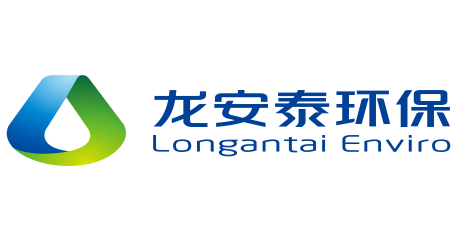 合 格 供 应 商 征 集 公 告山东龙安泰环保科技有限公司成立于2005年，国家高新技术企业。公司集研发制造、工艺设计、项目建设、水务运营于一体，聚焦于难降解废水、高盐废水的高效治理和综合利用，并提供具有高附加值的解决方案和关键装备。服务项目涵盖医药、农药、合成染料、有机颜料、涂料、高分子材料、催化剂和各种助剂等精细化工领域，以及钢铁、煤化工、石化能源、化纤、树脂、食品酿造等众多行业。龙安泰秉承与供应商诚信合作、携手并进、互利共赢的发展理念，为进一步充实和完善供应商资源库，全面开创龙安泰采购供应链建设的新局面，现面向社会公开征集合格供应商。一旦审查合格随即进入《山东龙安泰环保科技有限公司合格供应商库》，本公司将与其签订年度或季度采购合同。一、本次供应商征集类别二、本次供应商征集范围   全国范围内有意寻求合作的优质供应商。三、供应商申请条件1.供应产品须是国内一线品牌或国际知名品牌。2.国内品牌，须是生产厂家，提供生产许可证；进口品牌，须是一级代理商，提供代理证明文件。3.生产商须具有各类管理体系认证证书，包含近3年年检记录。4.年销售额不低于1亿，须提供近3年经审计的财务报表。5.近5年内供应相关产品的知名项目合作业绩不少于10个，须提供相应供货合同复印件。6.须提供项目运行3年内，供货产品无质量问题的用户证明文件。7.供应商具有良好的社会信用，未被相关部门列入黑名单、失信联合惩戒记录；提供“信用中国”查询证明。8.供应商具有履行相关合同的能力。9.供应产品设计及制造质量不低于最新国家标准。10.供应产品需提供第三方检测机构出具的检测报告。四、征集流程信息登记途径1）本次供应商征集采用邮箱报名方式：Lat@longantai.com2）发送资料：
    ①《供应商信息登记表》；（附件1）；②公司营业执照、生产许可证、管理体系认证证书等相关资质证书（如是代理公司，需附代理相关证明）；③合格证、第三方检测报告和相关产品彩页介绍（包含产品图片、型号、参数和配置等相关信息）；④近5年合作相关案例（《业绩表》附件2），提供相应供货合同复印件；⑤项目运行3年内，供货产品无质量问题的用户证明文件；⑥供应产品报价单（附件3）；⑦售后服务条款（包含但不限于质保期、备品备件价格）。注意：供应商填报信息如有虚假信息，一经查实，取消即将或正在进行的合作，并列入企业黑名单，终生禁止合作。六、本次供应商征集期限：2019.10.10—2019．11.10，为期1个月。七、咨询事宜咨询时间：周一至周六（8:30-11:30  14:00-17:00）联系人：  王慧敏   18906461105         孙琳娜   18906362673山东龙安泰环保科技有限公司2019年10月10日注：*部分为必填部分附件2附件3备注：此报价含税含运费。序号征集业务类别A泵类：各类计量泵，化工离心泵，涡轮泵，螺杆泵，潜污泵，耐腐蚀化工泵，气液混合泵，多级离心泵等污水处理工程用泵。B阀门类：各种手动蝶阀，球阀，闸阀及各类电动阀和气动阀C仪表类：在线PH仪，在线电导率仪，在线溶解氧仪，电磁流量计，超声波液位计，磁翻板液位计，雷达液位计，各类变频器等D配件类：桨式搅拌器，液下搅拌器，罗茨风机，磁悬浮风机，膜式曝气盘，旋流曝气器，可提升式曝气器及其它工程配套产品。附件1附件1附件1附件1附件1附件1附件1附件1附件1附件1附件1供应商近5年主要业绩表供应商近5年主要业绩表供应商近5年主要业绩表供应商近5年主要业绩表供应商近5年主要业绩表供应商近5年主要业绩表序号合作时间合作单位合作单位合同额合作产品交货准时率供货合格率证明人/联系方式123N供应商报价单供应商报价单供应商报价单供应商报价单供应商报价单供应商报价单供应商报价单供应商报价单供应商报价单供货单位供货单位报价日期报价有效期报价有效期地    址地    址电    话电    话联 系 人联 系 人手    机手    机序号品  名品  名型 号型 号规 格规 格规 格市场价市场价长期合作价长期合作价备 注123456789101112131415